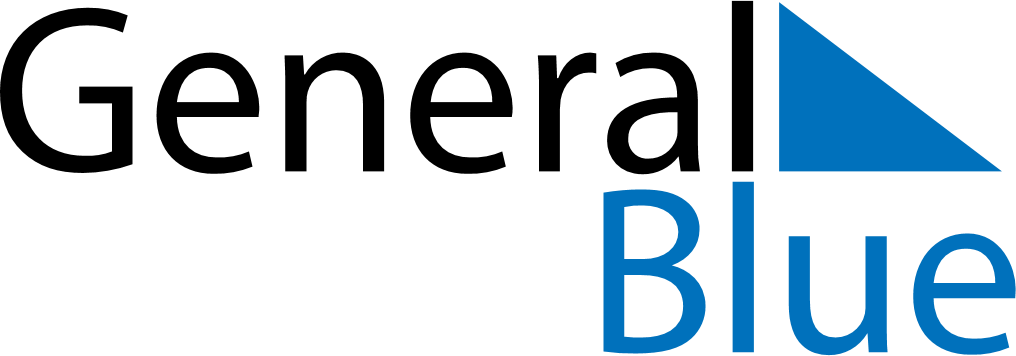 Weekly CalendarMarch 31, 2019 - April 6, 2019Weekly CalendarMarch 31, 2019 - April 6, 2019Weekly CalendarMarch 31, 2019 - April 6, 2019Weekly CalendarMarch 31, 2019 - April 6, 2019Weekly CalendarMarch 31, 2019 - April 6, 2019Weekly CalendarMarch 31, 2019 - April 6, 2019SundayMar 31MondayApr 01MondayApr 01TuesdayApr 02WednesdayApr 03ThursdayApr 04FridayApr 05SaturdayApr 066 AM7 AM8 AM9 AM10 AM11 AM12 PM1 PM2 PM3 PM4 PM5 PM6 PM